T.C.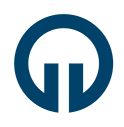 KARADENİZ TEKNİK ÜNİVERSİTESİSAĞLIK BİLİMLERİ ENSTİTÜSÜ MÜDÜRLÜĞÜ   YÜKSEK LİSANS TEZ BAŞLIĞI DEĞİŞİKLİĞİ ÖNERİSİ FORMUT.C.KARADENİZ TEKNİK ÜNİVERSİTESİSAĞLIK BİLİMLERİ ENSTİTÜSÜ MÜDÜRLÜĞÜ   YÜKSEK LİSANS TEZ BAŞLIĞI DEĞİŞİKLİĞİ ÖNERİSİ FORMUT.C.KARADENİZ TEKNİK ÜNİVERSİTESİSAĞLIK BİLİMLERİ ENSTİTÜSÜ MÜDÜRLÜĞÜ   YÜKSEK LİSANS TEZ BAŞLIĞI DEĞİŞİKLİĞİ ÖNERİSİ FORMUÖğrencinin;Öğrencinin;Öğrencinin;Adı Soyadı:Numarası:Anabilim Dalı:Programı: Yüksek Lisans  DoktoraProgramdaki Durumu:  Tez	DersDanışmanı:Mevcut Tez Başlığı:Önerilen Tez Başlığı:Gerekçesi:      Gerekçesi:      Gerekçesi:            ANABİLİM DALI BAŞKANLIĞINAKimlik bilgileri ve programı verilen öğrencinin, yukarıda sunulan gerekçeye istinaden “Tez Başlığı Değişikliği’’ hususunda gereğini bilgilerinize arz ederim.  (Öğrencinin, Adı ve Soyadı / İmzası)	(Danışmanın, Ünvanı Adı ve Soyadı / İmza)			      ANABİLİM DALI BAŞKANLIĞINAKimlik bilgileri ve programı verilen öğrencinin, yukarıda sunulan gerekçeye istinaden “Tez Başlığı Değişikliği’’ hususunda gereğini bilgilerinize arz ederim.  (Öğrencinin, Adı ve Soyadı / İmzası)	(Danışmanın, Ünvanı Adı ve Soyadı / İmza)			      ANABİLİM DALI BAŞKANLIĞINAKimlik bilgileri ve programı verilen öğrencinin, yukarıda sunulan gerekçeye istinaden “Tez Başlığı Değişikliği’’ hususunda gereğini bilgilerinize arz ederim.  (Öğrencinin, Adı ve Soyadı / İmzası)	(Danışmanın, Ünvanı Adı ve Soyadı / İmza)			Sayı:    	                  /    /     	SAĞLIK BİLİMLERİ ENSTİTÜSÜ MÜDÜRLÜĞÜNEYukarıda kimlik bilgileri ve programı verilen öğrencinin “Tez Başlığı Değişikliği’’ talebi Anabilim Dalımızca uygun görülmüştür. Bilgilerinize ve gereğini arz ederim.  	     Anabilim Dalı Başkanı (Ünvanı, Adı ve Soyadı / İmza)ENSTİTÜ YÖNETİM KURULU KARARI:Tarih :    /    /                    Karar No:     Yukarıdaki öneri uygun bulunmuştur , bulunmamıştır . 	Enstitü Müdürü(Ünvanı, Adı ve Soyadı / İmza)Ek 1. Anabilim Dalı Akademik Kurul KararıSayı:    	                  /    /     	SAĞLIK BİLİMLERİ ENSTİTÜSÜ MÜDÜRLÜĞÜNEYukarıda kimlik bilgileri ve programı verilen öğrencinin “Tez Başlığı Değişikliği’’ talebi Anabilim Dalımızca uygun görülmüştür. Bilgilerinize ve gereğini arz ederim.  	     Anabilim Dalı Başkanı (Ünvanı, Adı ve Soyadı / İmza)ENSTİTÜ YÖNETİM KURULU KARARI:Tarih :    /    /                    Karar No:     Yukarıdaki öneri uygun bulunmuştur , bulunmamıştır . 	Enstitü Müdürü(Ünvanı, Adı ve Soyadı / İmza)Ek 1. Anabilim Dalı Akademik Kurul KararıSayı:    	                  /    /     	SAĞLIK BİLİMLERİ ENSTİTÜSÜ MÜDÜRLÜĞÜNEYukarıda kimlik bilgileri ve programı verilen öğrencinin “Tez Başlığı Değişikliği’’ talebi Anabilim Dalımızca uygun görülmüştür. Bilgilerinize ve gereğini arz ederim.  	     Anabilim Dalı Başkanı (Ünvanı, Adı ve Soyadı / İmza)ENSTİTÜ YÖNETİM KURULU KARARI:Tarih :    /    /                    Karar No:     Yukarıdaki öneri uygun bulunmuştur , bulunmamıştır . 	Enstitü Müdürü(Ünvanı, Adı ve Soyadı / İmza)Ek 1. Anabilim Dalı Akademik Kurul Kararı